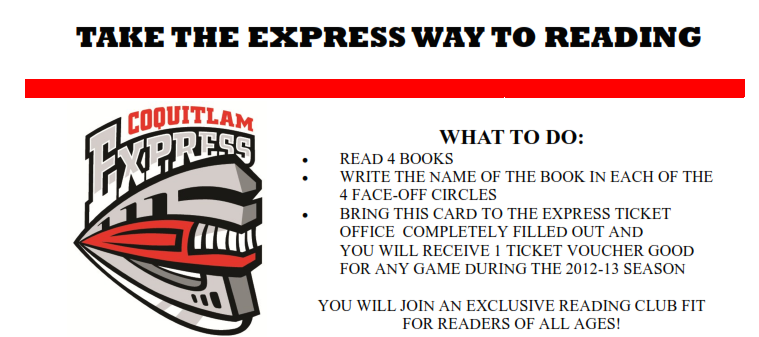 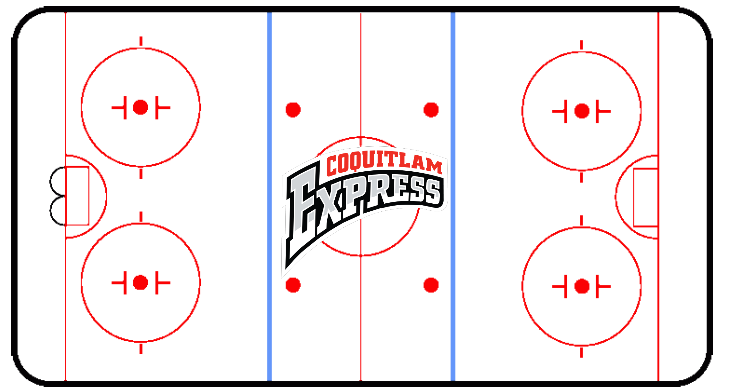 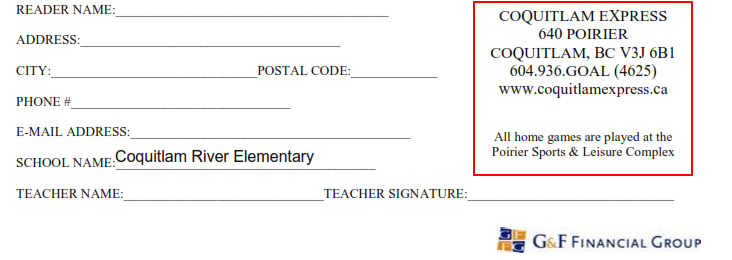 Coquitlam Express Way to Reading!! – October 2012Complete this chart by reading 20 days in October.  Then complete the reverse side, get it signed by your teacher and take it to the Poirier Arena Box Office for a free ticket to any Coquitlam Express home game in the 2012-2013 season!DateTitle of BookParent’s Initials